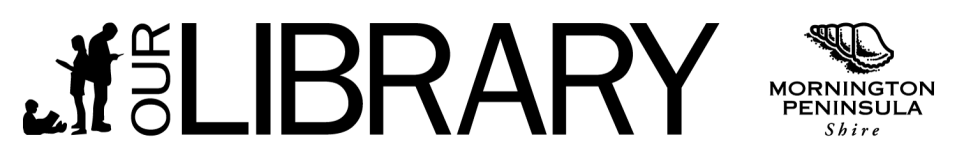 Fees and chargesThese fees and charges are applicable from 1 August 2015The following list of fees and charges is supported by Mornington Peninsula Shire CouncilAll charges are non-refundableUnless specified (*) all charges include GST, where applicableIt should be noted some values are different for borrowers with C (Concession) Borrower TypeThese concessions are outlined belowServiceStandard rateConcession ratePrinting and Photocopying (per page)Printing and Photocopying (per page)Printing and Photocopying (per page)A4 page: black and white$0.20$0.20A3 page: black and white$0.30$0.30A4 page: colour$1.00$1.00A3 page: colour$2.00$2.00Overdue Charges *Overdue Charges *Overdue Charges *Per item per day$0.30$0.30Maximum per item$10.00$10.00No overdue charges apply to Junior items*No overdue charges apply to Junior items*No overdue charges apply to Junior items*ReservationsFREEFREENew Item Requests (per item)$2.20$1.10Inter-library loans from other libraries (per item)Plus any additional costs incurred from the lending library$2.20$1.10Replacement Membership cards$2.00$2.00Lost or irreparable library itemsCost of the itemCost of the itemDamaged repairable library itemsDamaged repairable library itemsDamaged repairable library itemsTalking books: replacement cost of each disc$22.00$22.00All other library items$6.00$6.00Library Bags$2.50$2.50USBs$5.00$5.00Playaway AccessoriesPlayaway AccessoriesPlayaway AccessoriesBatteries$1.00$1.00Headphones$2.00$2.00